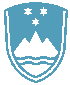 POROČILO O REDNEM INŠPEKCIJSKEM PREGLEDU NAPRAVE, KI LAHKO POVZROČIONESNAŽEVANJE OKOLJA VEČJEGA OBSEGAZavezanec:HIDRIA d.o.o., Nazorjeva ulica 6, 1000 LjubljanaNaprava / lokacija:naprava za taljenje aluminija s talilno zmogljivostjo 88,8 ton na danUlica Istrskega odreda 3, 6000 KoperDatum pregleda:21.7.2020 ter pregled dne 31.7.2020 in 29.9.2020 prejete dokumentacijeOkoljevarstveno dovoljenje (OVD) številka:35407-119/2006-16 z dne 19.2.2009, spremenjeno z odločbama št. 35406-70/2017-10 z dne 17.1.2018, št. 35406-49/2019-4 z dne 22.10.2019Usklajenost z OVD:V okviru rednega inšpekcijskega pregleda obratovanja naprave za taljenje aluminija s talilno zmogljivostjo 88,8 ton na dan na lokaciji naslova Ulica Istrskega odreda 3, 6000 Koper, je bilo ugotovljeno, da v obratovanju naprave ni izvedenih sprememb, ki bi odstopale od opisa naprave v okoljevarstvenem dovoljenju in bi lahko vplivale na okolje. Zavezanec preko pooblaščenih organizacij zagotavlja izvajanje obratovalnih monitoringov emisije snovi v zrak, emisije snovi in toplote v vode in obremenjevanja okolja s hrupom zaradi obratovanja naprave, ki lahko povzroča onesnaževanje okolja večjega obsega. Zavezanec je po opozorilu inšpekcije zagotovil dopolnitev obratovalnega monitoringa obremenjevanja okolja s hrupom. Izmerjene vrednosti emisije snovi v zrak ne presegajo dovoljenih vrednosti. Vir z emisijo snovi in toplote z odpadnimi vodami v javno kanalizacijo okolja ne obremenjuje čezmerno. Obremenjevanje okolja s hrupom je v dovoljenih mejah. V dejavnosti nastale odpadke ločeno zbirajo. Odpadke oddajajo pooblaščenim zbiralcem oziroma obdelovalcem odpadkov v RS. Količina začasno skladiščenih odpadkov je manjša od količine, ki nastane v napravi v dvanajstih mesecih. V okviru pregledanega so bile ugotovljene neskladnosti glede skladiščenja odpadkov, ki jih je zavezanec po opozorilu odpravil.Zaključki / naslednje aktivnosti:Inšpekcijski nadzor v dejavnosti se bo nadaljeval v skladu s planom dela IRSOP